Name : MOHSINMOHSIN.371486@2freemail.com   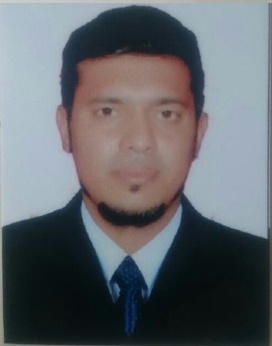 Position Applied- Supervisor/TechnicianExperience –      12 yearsVisa status- Currently on visit visa( Ready to join Immediately)PERSONAL DETAILS:NATIONALITY	: INDIAN             :Summary A 12 year experienced Supervisor /Technician    with will of working hard & honestly to strengthen the company output. Knowledge in all aspects worksOBJECTIVE:Find employment with a company where my skill and experience will be an asset to the business while furthering my knowledge and abilities in the process and enhancing my career.PROFESSIONAL EXPERIENCE:-  Duraline India Private Limited: Verna Goa (Nov/2005 to March/2007)Worked as technician in production department on an extruder machine, the company manufactures telecom ducts.            Responsibilities:-Assembly of card reader for ATM machine.Final testing of ATM machine.Troubleshooting at the main assembly line.Reports directly to quality manager.Assembly of computer hardware.Maintain the log sheet.Stacker operation.Maintaining 5s standards.Complete the given production target.Follow up  the TPM standars.Maintaining  daily production and rejection data.maintain the extruder screws.Diebold india private limited: Karaswada- Goa (Apr 2007 to Sep 2008) Worked as general technician in production and after my performance got promoted to the quality department as a Quality trainee Engineer.Goa Thermostatic Instruments: Bicholim-Goa (Mar-2009 to Jul-2010) Worked as production engineer on a temperature gauges manufacturing plant.Responsibilities:Reports directly to the plant manager.Preparing job orders for production.Supervise the production and quality.Requisition for stores department.Managing the workers and their shift.Supervise packing and dispatch.Tatagari Terro Technologies Private Limited: Merk Ponda Goa (Feb-2013 till date)Working as shift incharge             ResponsibilitiesManaging the shiftsSupervise the employeesProduction plansIssuing the work orderMaintain the log sheets       Educational qualification:SSCSt. John of the cross high school Snaquelim Goa 2002.I.T.I-  Instrumentation:Sesa technical school Sanquelim Goa 2005.Computer Knowledge: Basic computer knowledge.Hardware and software installation.Knowledge in Microsoft office application program.    OTHER ACHEIVEMENTS:Participation in team building seminar.Participation in 5s industrial training.Knowledge in industrial TPM. Attended apprentice training in Sesa mining.Awarded for implementing an idea to save time in Diebold.Team leader in QC department.Promoted as production engineer in G.T.I.L.Attended personality development program organized by company.  CO CURRICULAR ACTIVITIESPlayed badminton for state level.Played table tennis for state level.Participated in acting and theatre training.Active in social works.   HOBBIES:Reading, collection of rare currencies, playing cricket table tennis and badminton. LANGUAGES KNOWN:English, Urdu, Hindi, Konkani, Marathi 